MINISTRY OF AGRICULTURE, WATER AND FORESTRYDECLARATION OF AN AREA AS Otshiku-tshiIthilonde COMMUNITY FOREST: FOREST ACT, 2001Under subsection (3) of section 15 of the Forest Act, 2001 (Act No. 12 of 2001), I declare -the area, in respect of which the geographical boundaries have been identified in the Schedule, to be the Otshiku-tshiIthilonde Community Forest; andthat the Otshiku-tshiIthilonde Community Forest shall be managed in accordance with the agreement referred to in subsection (1) of that section.A map and other information referred to in paragraph (a) lie open for inspection by the public during office hours at the offices of the Directorate: Forestry, Government Office Park, Third Floor, Room No. ……………., Windhoek.Hon. Alpheus G. !Naruseb MINISTER OF AGRICULTURE,WATER AND FORESTRYWindhoek, ……………………….SCHEDULEBOUNDARY DESCRIPTION OF Otshiku-tshiIthilonde COMMUNITY FOREST:Oshana RegionThe Otshiku-tshiIthilonde Community Forest is located approximately 70 km south of Oshakati town with about 3 470 people and 571 households. It have an area of 87 836 ha, overlapping two political regions namely, Uuvudhiya Constituency in Oshana region and Otamanzi Constituency in Omusati region. Otshiku-tshiIthilonde traditionally falls under the Uukwambi Traditional Authority’s jurisdiction.  Otshiku-tshiIthilonde Community Forest shares boundaries with Ongandjera Community Forest on the west, Etosha National Park fence on the south, Engombe Growth Point on the north and Onoolongo area on the east. The area is located within IipumbuyaTshilongo Conservancy boundaries.The boundaries of Otshiku-tshiIthilonde CF forest starts at Ondjungulume (Point A) stretching towards Iinyaishe (Point B) and Onkolankola (Point C). The boundary further stretches through Onkulumba Village (Point D) located near a place called Windhoek, towards OkakangokuUtembukilo (Point E), to the Salt Pans (Point F, G and H) which forms part of the Etosha National Park boundary. The boundary line then heads south-east direction to Omushimbaapakwa (Point I), then stretching northwards to Omapale (Point J), and finally heading north-western direction to Onkani (Point K), completing the boundary to Point A (Ondjungulume). Co-ordinates of geographical boundaries of Otshiku-tshiIthilonde Community Forest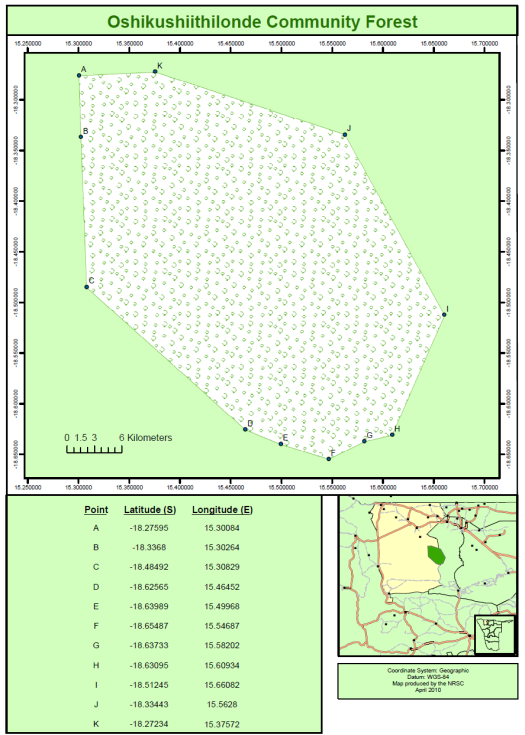 